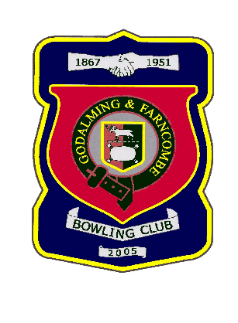 Godalming & Farncombe Bowling ClubSaturday 18th September 2021 @ 2.30pmFriendlyHome v East HorsleyDress Whites Please report to captain of day by 2.15pmGodalming & Farncombe Bowling ClubSaturday 18th September 2021 @ 2.30pmFriendlyHome v East HorsleyDress Whites Please report to captain of day by 2.15pmGodalming & Farncombe Bowling ClubSaturday 18th September 2021 @ 2.30pmFriendlyHome v East HorsleyDress Whites Please report to captain of day by 2.15pmGodalming & Farncombe Bowling ClubSaturday 18th September 2021 @ 2.30pmFriendlyHome v East HorsleyDress Whites Please report to captain of day by 2.15pmGodalming & Farncombe Bowling ClubSaturday 18th September 2021 @ 2.30pmFriendlyHome v East HorsleyDress Whites Please report to captain of day by 2.15pm1Bill KelseyBill KelseyBill Kelsey1John Procter2Sue Sims-HandcockSue Sims-HandcockSue Sims-Handcock2Tony LloydskipMark RawlinsonMark RawlinsonMark RawlinsonskipPeter BrownReserves:Reserves:Reserves:Reserves:Reserves:Reserves:Reserves:Captain of the dayCaptain of the dayCaptain of the dayContact onContact onContact onContact onPeter BrownPeter BrownPeter Brown01483 42123701483 42123701483 42123701483 421237